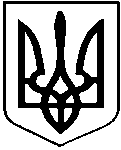 У К Р А Ї Н АКУТСЬКА  СЕЛИЩНА  РАДАКОСІВСЬКОГО РАЙОНУ ІВАНО-ФРАНКІВСЬКОЇ ОБЛАСТІVIII ДЕМОКРАТИЧНОГО СКЛИКАННЯДЕВ’ЯТА СЕСІЯПРОЄКТ РІШЕННЯ №__-__/202129 липня 2021 року                                                                                                           с-ще КутиПро затвердження положень про філії опорного закладу «Кутський ліцей (опорний заклад) Кутської селищної радиКосівського району Івано-Франківської області»	Заслухавши інформацію ___________________, враховуючи рекомендації _____________________ комісії _______________________, керуючись законами України «Про освіту», «Про загальну середню освіту»,  статтею 25 Закону України «Про місцеве самоврядування в Україні», та з метою забезпечення надання якісних освітніх послуг учням, оптимізації мережі, ефективного використання наявних ресурсів та раціонального використання бюджетних коштів, Кутська селищна радаВИРІШИЛА:Затвердити положення про філії опорного закладу  «Кутський ліцей (опорний заклад) Кутської селищної ради Косівського району Івано-Франківської області», а саме:- філію Великорожинська гімназія Кутської селищної ради Косівського району Івано-Франківської області – філія опорного закладу «Кутський ліцей (опорний заклад) Кутської селищної ради Косівського району Івано-Франківської області» (додається);- Малорожинська гімназія  Кутської селищної ради Косівського району Івано-Франківської області – філія опорного закладу «Кутський ліцей (опорний заклад) Кутської селищної ради Косівського району Івано-Франківської області» (додається);- Слобідська початкова школа Кутської селищної ради Косівського району Івано-Франківської області – філія опорного закладу «Кутський ліцей (опорний заклад) Кутської селищної ради Косівського району Івано-Франківської області» (додається).2. Контроль за виконанням даного рішення покласти на постійну комісію з гуманітарних питань (Василь БЕРНЮГА).Селищний голова                                                           Дмитро ПАВЛЮК